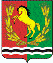 АДМИНИСТРАЦИЯМУНИЦИПАЛЬНОГО ОБРАЗОВАНИЯ РЯЗАНОВСКИЙ СЕЛЬСОВЕТ
АСЕКЕЕВСКОГО РАЙОНА ОРЕНБУРГСКОЙ ОБЛАСТИПОСТАНОВЛЕНИЕ =====================================================================21.07.2022                                       с. Рязановка                                         № 36-пОб изменении (о присвоении, уточнении) адреса земельного участка, находящегося в собственности Белянцева  А. Н.В связи с проведенной инвентаризацией и изменением адресов объектов, расположенных на улице  Кинельская в  с. Рязановка Асекеевского района Оренбургской области:Изменить адрес земельного участка, находящегося в собственности Белянцева Анатолия Никитовича 25.05.1939 года рождения, умершего 03.03.2022 года, на основании Свидетельства на право собственности на землю РФ-ХХXIV 56-05-15 № 0075410 от 02 августа 1999 года, регистрационная запись № 313 от 28 июля 1999 года.Местоположение: Асекеевский район, Рязановская сельская администрация, с. Рязановка, ул. Центральная,32 на:  Российская Федерация, Оренбургская область, Асекеевский муниципальный район, сельское поселение, Рязановский сельсовет, Рязановка село,  Кинельская улица, дом 54 (пятьдесят четыре).Настоящее постановление вступает в силу после его подписания.Глава муниципального образования                                              А.В. БрусиловРазослано: прокурору района, Администрации района, в дело.